Δελτίο Τύπου – Συνέδριο λήξης εργασιών του  έργου: Χειραγώγηση αθλητικών αγώνων και εγκληματικές δραστηριότητες που έχουν αντίκτυπο  στον αθλητισμό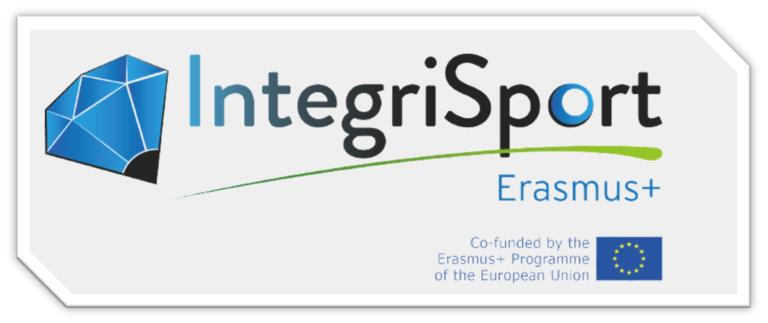 «Το έργο IntegriSport Erasmus+ (2019-2020) ολοκληρώθηκε με την τελική του εκδήλωση που διοργανώθηκε με συντονισμό του Ιδρύματος CSCF για την Αθλητική Ακεραιότητα, την Τετάρτη 10 Μαρτίου, με θέμα την αθλητική χειραγώγηση και τις εγκληματικές δραστηριότητες που έχουν αντίκτυπο στον αθλητισμό. Η εκδήλωση φιλοξενήθηκε και εγκαινιάστηκε από την πορτογαλική Προεδρία της Ε.Ε και περιελάβανε κύριες ομιλίες της Πορτογαλικής Δικαστικής Αστυνομίας, της Ιντερπόλ και παρεμβάσεις των εταίρων του έργου, συμπεριλαμβανομένης της εθνικής επιβολής του νόμου, του GLMS, του Πανεπιστημίου Aix-Marseille και των Αθλητών της ΕΕ»Το χρηματοδοτούμενο έργο της Ε.Ε IntegriSport Erasmus+, ολοκλήρωσε τον κύκλο εργασιών του, μετά από ένα ταξίδι διάρκειας δυόμισι ετών, για τους συμμετέχοντες στο έργο και τους βασικούς ενδιαφερόμενους φορείς στον τομέα της καταπολέμησης της χειραγώγησης του αθλητισμού. Ως πρωτοπόρο στο είδος του, το έργο σχεδιάστηκε ως απάντηση στις περιορισμένες εις βάθος γνώσεις σχετικά με την αθλητική χειραγώγηση, ενός θέματος, που δεν συνδέεται παραδοσιακά με τον αθλητισμό – τον εθνικό τομέα επιβολής του νόμου και τον δικαστικό τομέα.Με αυτόν τον τρόπο, το IntegriSport Erasmus+ βοήθησε στην ευαισθητοποίηση, αύξηση της συνεργασίας και παροχής στήριξης στις αρχές επιβολής του νόμου και στις δικαστικές αρχές για την καταπολέμηση, όχι μόνο της αθλητικής χειραγώγησης, αλλά και άλλων συναφών εγκληματικών δραστηριοτήτων που επηρεάζουν αρνητικά τον αθλητισμό, όπως η διαφθορά, η απάτη, η νομιμοποίηση εσόδων από παράνομες δραστηριότητες και η συνωμοσία.Το έργο IntegriSport Erasmus+ υλοποιήθηκε σε επτά χώρες (Κύπρος, Φινλανδία, Ουγγαρία, Ολλανδία, Λιθουανία, Πορτογαλία, Σλοβακική Δημοκρατία) στο οποίο συμμετείχαν οι προσπάθειες 11 εθνικών, ευρωπαϊκών και διεθνών οργανισμών/ εταίρων, που συντονίστηκαν από το Ίδρυμα CSCF για την Αθλητική Ακεραιότητα, οι οποίες αναγνωρίζουν την πολυπλοκότητα και τη σοβαρότητα αυτού του φαινομένου, τον κίνδυνο που ενέχει στην ανάπτυξη και στην αξιοπιστία του αθλητισμού σε εθνικό και διεθνές επίπεδο καθώς και την ανάγκη στενής συνεργασίας για την αποτελεσματική αντιμετώπισή του.Αυτή η συνεργασία αντικατοπτρίστηκε στη δέσμευση προς τη Σύμβαση του Συμβουλίου της Ευρώπης για τη χειραγώγηση των αθλητικών αγώνων (Σύμβαση MACOLIN), ένα θεμελιώδες κείμενο που επικράτησε σε αυτό το θέμα. Η Σύμβαση, χρησιμοποιήθηκε γενικά ως πλαίσιο κατά την εκτέλεση του έργου όσον αφορά στη σύγκριση των εθνικών νομοθεσιών και στη δημιουργία ευκαιριών διεθνούς συνεργασίας μεταξύ των εταίρων.Η τελετή λήξης των εργασιών Η τελετή λήξης εργασιών  του έργου, χρησίμευσε ως το ιδανικό σκηνικό κατά τη διάρκεια της οποίας, οι εταίροι παρουσίασαν τις εμπειρίες και τις γνώσεις που αποκόμισαν καθ΄ όλη τη διάρκεια του έργου, συζήτησαν περιπτώσεις επιτυχίας και έγινε ανταλλαγή βέλτιστων πρακτικών.Ένα από τα βασικά σημεία για την επιτυχία της εκδήλωσης ήταν η υποστήριξη της πορτογαλικής Προεδρίας του Συμβουλίου της ΕΕ, η οποία έκανε την έναρξη της εκδήλωσης καθώς και οι σημαντικές προσπάθειες που κατέβαλε ο εθνικός εταίρος του Integrisport, το Υπουργείο Δικαιοσύνης / Δικαστικής Αστυνομίας, την Πορτογαλία ως οικοδεσπότη, μαζί με τον συντονιστή CSCF – Counter Sport Corruption Foundation για την Αθλητική Ακεραιότητα.«Το έργο [Integrisport Erasmus +] έχει δείξει ότι, εάν οι αρχές επιβολής του νόμου και το δικαστικό σώμα συνεργαστούν μαζί στην καταπολέμηση του φαινομένου, όπως το έχει πράξει η πορτογαλική δικαστική αστυνομία, «το επιμελές έργο, άλλων αθλητικών φορέων, σε αρχικά στάδια, μπορεί να μετατραπεί σε αποτελεσματικές ενέργειες», δήλωσε η κ. Luísa Proença του Υπουργείου Δικαιοσύνης της Πορτογαλική Προεδρία του Συμβουλίου της ΕΕ. Επιπλέον, ο κ. Luis Neves, Εθνικός Διευθυντής της Δικαστικής Αστυνομίας – Πορτογαλίας, τόνισε ότι «το Συνέδριο ενισχύει τα λεχθέντα/ πεπραγμένα των παρόντων, εστιάζοντας κυρίως στην εμπειρία κάθε εταίρου, παρέχοντας έτσι μια ολιστική προσέγγιση και ένα αντικατοπτρισμό στις τρέχουσες προκλήσεις που αντιμετωπίζουν στην καταπολέμηση της διαφθοράς και της χειραγώγησης στον αθλητισμό».Επιπρόσθετα, στην εκδήλωση καλωσορίστηκε η συμμετοχή προσκεκλημένων ομιλητών, πέραν των διεθνών οργανισμών-εταίρων (GLMS, Αθλητές της ΕΕ), συμπεριλαμβανομένης της ΙNTERPOL και του Συμβουλίου της Ευρώπης, καθώς και την παρουσία εκπροσώπων διαφόρων οργανισμών που διαδραματίζουν επί του παρόντος, σημαντικό ρόλο στην ανάπτυξη πολιτικών που επιδιώκουν την ενδυνάμωση και τη φροντίδα της αθλητικής ακεραιότητας εντός και εκτός του αγωνιστικού χώρο, όπως η ΔΟΕ, η UEFA και η Παγκόσμια Ένωση Λαχειοφόρων Αγορών (WLA), μεταξύ άλλων."Η παροχή συνεχούς και προσαρμοσμένης ανάπτυξης ικανοτήτων για την επιβολή του νόμου έχει αποδειχθεί ζωτικής σημασίας στην καταπολέμηση των αθλητικής χειραγώγησης και αποτελεί σημαντικό στόχο για την ΙNTERPOL. Πιστεύω ότι η ευαισθητοποίηση του Integrisport Erasmus+ έδωσε στις αρχές επιβολής του νόμου, μία καλή κατανόηση του τρόπου υλοποίησης της επιχειρησιακής  ανταπόκρισης και είναι συμπληρωματική/ επιπρόσθετη με τα εκπαιδευτικά μας προγράμματα», τόνισε ο κ. Claudio Marinelli, Υπεύθυνος Πληροφοριών για την Εγκληματικότητα και Διευθυντής Έργου στην INTERPOL.Η κ. Elda Moreno από το Συμβούλιο της Ευρώπης τόνισε επίσης την σημασία των κοινών προσπαθειών και της συνεργασίας: «Η Σύμβαση MAKOLIN παρέχει ένα μοναδικό νομικό πλαίσιο και πλαίσιο συνεργασίας για την αποτελεσματική πρόληψη, ανίχνευση και επιβολή κυρώσεων για τη χειραγώγηση των αθλητικών αγώνων. Το Integrisport υπήρξε πολύ αποτελεσματικό στην επίδειξη του βασικού ρόλου που διαδραματίζουν η επιβολή του νόμου και η δικαστική εξουσία σε αυτό το πλαίσιο».  Ο κ. Norbert Rubicsek, διευθυντής του «CSCF» και διαχειριστής έργου του «IntegriSport Erasmus+» πρόσθεσε: «Είμαι ευτυχής και υπερήφανος που μέσω του έργου Integrisport, οι εταίροι μας πέτυχαν τον κύριο στόχο του Integrisport Erasmus+: να αυξήσουν τις γνώσεις των ανακριτών, των εισαγγελέων και των δικαστών σχετικά με την αθλητική χειραγώγηση και να ενισχύσουν τη συνεργασία τους με τους εθνικούς και διεθνείς εταίρους τους».Τέλος, αναφέρθηκε ότι το έργο θα συνεχιστεί με ένα νέο έργο, διάρκειας από το  2021 έως το 2022. Κατά τη διάρκεια της εκδήλωσης, το Ίδρυμα CSCF για την Αθλητική Ακεραιότητα ήταν στην ευχάριστη θέση να επιβεβαιώσει τη συνέχιση του έργου με την ανακοίνωση του IntegriSport Next. Το IntegriSport Next θα δράσει σε έξι χώρες: Την Κύπρο, την Εσθονία, τη Φινλανδία, τη Γεωργία, τη Μάλτα και τη Σουηδία (βλ. σύνδεσμο για περισσότερες πληροφορίες), μαζί με διεθνείς εταίρους, GLMS, FIFPro (υποστηρικτικό εταίρο) και KU Leuven ως ερευνητικό εταίρο.Βασικά σημεία επιτυχίας του Integrisport ERASMUS'+Κατά τη διάρκεια των δυόμισι ετών, κάθε ένας από τους συμμετέχοντες οργανισμούς συνέβαλε σημαντικά σε κάθε μία από τις φάσεις του έργου που, παρά τις αντιξοότητες που προκλήθηκαν από την κρίση COVID-19, πραγματοποιήθηκαν με επιτυχία.Ένα ιδιαίτερα σημαντικό αποτέλεσμα που ανέφεραν όλοι οι εταίροι ήταν ότι, το σχέδιο Integrisport Erasmus+ συνέβαλε στην καταπολέμηση των χειραγώγησης του αθλητισμού σε επιχειρησιακό επίπεδο και σε επίπεδο χάραξης πολιτικής. Εσωτερική εκπαίδευση σχετικά με το φαινόμενο, αύξηση ή αναδιανομή της συνεργασίας με άλλους εθνικούς ενδιαφερόμενους φορείς, αλλαγή της νομοθεσίας και ταχεία προτεραιότητα στην επιβολή του νόμου.Το έργο είχε τρία στάδια αξιολόγησης, αρχικά τις εκπαιδευτικές συνεδρίες, αμέσως μετά, τις εκπαιδευτικές συνεδρίες και στη συνέχεια λίγους μήνες μετά, τις συνεδρίες. Τα αποτελέσματα συνολικά, κατέδειξαν ότι υπήρξε αξιοσημείωτη αύξηση στη γνώση των αρχών επιβολής του νόμου και του δικαστικού σώματος των χωρών, σε αρκετούς τομείς που σχετίζονται με αθλητική χειραγώγηση, συμπεριλαμβανομένων τα εικονικά νομίσματα, τεχνικές στην διερεύνηση τέτοιων υποθέσεων και της κατανόησης παρεμφερών θεμάτων  όπως τα αθλητικά στοιχήματα και η εθνική και διεθνής συνεργασία.Ειδικότερα, τα αποτελέσματα του έργου επισήμαναν, την αύξηση της εμπιστοσύνης των αρχών επιβολής του νόμου και των δικαστικών συμμετεχόντων σε άλλους φορείς, συμπεριλαμβανομένων των αθλητικών ομοσπονδιών, των εκθέσεων παρακολούθησης στοιχημάτων και της συνειδητοποίησης της ανάγκης για  σύναψη συνεργασίας  με αθλητές, που συχνά αποτελούν το «πιόνι» σε ένα ευρύτερο φάσμα χειραγωγών. Το έργο και οι εταίροι τουΤο έργο IntegriSport Erasmus+ υλοποιήθηκε σε επτά χώρες (Κύπρος, Φινλανδία, Ουγγαρία, Ολλανδία, Λιθουανία, Πορτογαλία, Σλοβακική Δημοκρατία) συγκεντρώνοντας τις προσπάθειες δώδεκα ευρωπαϊκών οργανισμών που αναγνωρίζουν την πολυπλοκότητα και τη σοβαρότητα αυτού του φαινομένου, τον κίνδυνο που υπάρχει για την ανάπτυξη και την αξιοπιστία του αθλητισμού σε εθνικό και διεθνές επίπεδο και την ανάγκη στενής συνεργασίας για την αποτελεσματική αντιμετώπισή του:Συντονιστής:▪ CSCF – Ίδρυμα Καταπολέμησης της Αθλητικής Διαφθοράς για την Αθλητική ΑκεραιότηταΕθνικοί Εταίροι:▪ Η Κυπριακή Αστυνομία.▪ Φινλανδικό Κέντρο Ακεραιότητας στον Αθλητισμό (FINCIS)·▪ Ουγγρική Εθνική Αστυνομία, Ταχεία Ανταπόκριση και Ειδικές Αστυνομικές Υπηρεσίες, Εθνικό Γραφείο Ερευνών.▪ Εθνική Φορολογική και Τελωνειακή Διοίκηση της Ουγγαρίας·▪ Το Υπουργείο Ασφάλειας και Δικαιοσύνης της Ολλανδίας·▪ Λιθουανικό Αθλητικό Κέντρο·▪ Υπουργείο Δικαιοσύνης – Δικαστική Αστυνομία, Πορτογαλία·▪ Προεδρείο της Αστυνομικής Δύναμης, Υπουργείο Εσωτερικών της Εθνικής Υπηρεσίας Εγκλήματος της Σλοβακικής Δημοκρατίας.Οργανισμοί-Εταίροι:▪ Ευρωπαϊκή Ένωση Ελίτ Αθλητών (Αθλητές της ΕΕ)▪ Πανεπιστήμιο Aix-Marseille– Κέντρο Αθλητικού Δικαίου (Université Aix-Marseille– Κέντρο Droit du Sport)▪Το παγκόσμιο σύστημα παρακολούθησης λαχειοφόρων αγορών (GLMS)Ενισχυτικός συνεργάτης:▪ Το Συμβούλιο της ΕυρώπηςΓια περισσότερες πληροφορίες, στείλτε μήνυμα στο ηλεκτρονικό ταχυδρομείο integrisport@cscfsport.com